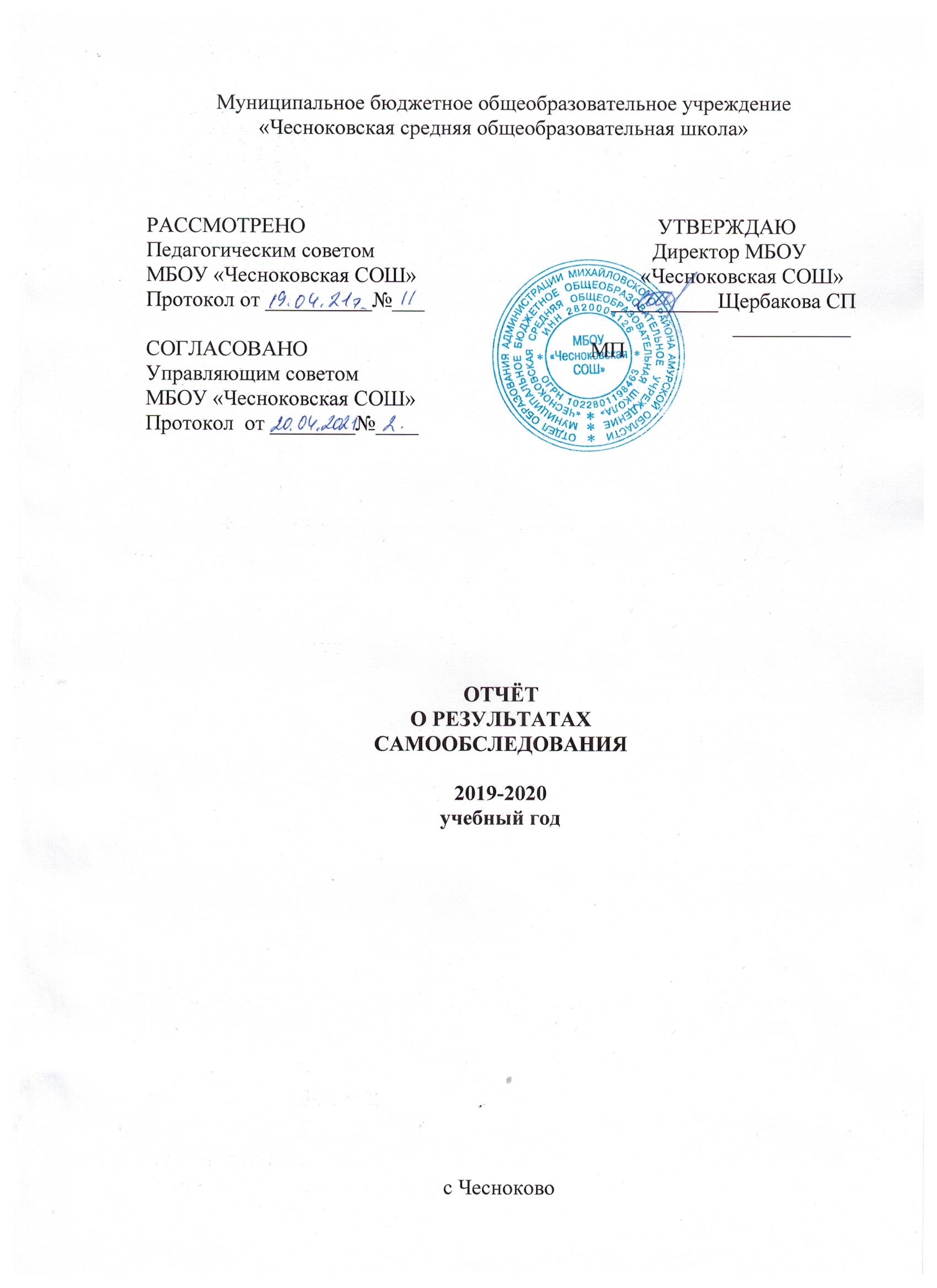 Общие сведения об организацииШкола  на  территории  села  существует  более 120  лет. Первоначально она являлась  церковно-приходской. В 1929 году  ее  преобразовали  в начальную, а  в    1950 году - в семилетнюю школу. В  1968  году  школа становится средней. В  1989 году  школе  присвоено  имя  Гавриила  Епифановича  Воронова,  командира  партизанского  отряда «Красный  Орел»  и  организатора  Красноорловской  коммуны.  В настоящее время учебный процесс осуществляется в здании, построенном в 1982 году. МБОУ «Чесноковская СОШ» имеет лицензию на право ведения образовательной деятельности по следующим образовательным программам: основной образовательной программе начального общего образования;основной общеобразовательной программе основного общего образования;основной общеобразовательной программе среднего (полного) общего образования; программе профессиональной подготовке (тракторист категории В,С,Е)  (лицензия  серия РО № 017647 от 17 мая 2011 года, срок действия – бессрочная)Оценка образовательной деятельностиОсновная цель образовательной деятельности  школы: воспитание и обучение личности, владеющей необходимыми жизненными компетенциями, знаниями, умениями, навыками необходимыми для дальнейшей жизнедеятельности. В образовательном учреждении  создана многоуровневая среда, позволяющая эффективно решать задачи становления и развития личности ребенка, имеющего интеллектуальные нарушения:Создание условий для приобретения практически-ориентированных компетенций, необходимых для последующей жизни учащихся. Обеспечение права каждого ученика на обучение в соответствии с индивидуальными возможностями (многоуровневое обучение). Удовлетворение социального заказа в сфере доступного образования для каждого ребенка. Организация учебно-воспитательного процесса, способствующего формированию жизненных компетенций.Система управления организацией     Структурные подразделения школы. Школа осуществляет образовательный процесс в соответствии с уровнями общего образования:- начальное общее образование; - основное общее образование; - среднее общее образование. 1 ступень - Начальное общее образование направлено на формирование личности учащегося, развитие его индивидуальных способностей, положительной мотивации и умений в учебной деятельности (овладение чтением, письмом, счетом, основными навыками учебной деятельности, элементами теоретического мышления, простейшими навыками самоконтроля, культурой поведения и речи, основами личной гигиены и здорового образа жизни). 2 ступень - Основное общее образование направлено на становление и формирование личности учащегося (формирование нравственных убеждений, эстетического вкуса и здорового образа жизни, высокой культуры межличностного и межэтнического общения, овладение основами наук, государственным языком Российской Федерации, навыками умственного и физического труда, развитие склонностей, интересов, способности к социальному самоопределению). 3 ступень - Среднее общее образование направлено на дальнейшее становление и формирование личности учащегося, развитие интереса к познанию и творческих способностей учащегося, формирование навыков самостоятельной учебной деятельности на основе индивидуализации и профессиональной ориентации содержания среднего общего образования, подготовку учащегося к жизни в обществе, самостоятельному жизненному выбору, продолжению образования и началу профессиональной деятельности. В школе имеется дополнительное образование (кружки, секции) и создана система воспитательной работы, что обеспечивает занятость и развитие учащихся во внеурочное время. Данная структура школы соответствует функциональным задачам государственного образовательного учреждения и Уставу школы.       Управленческая система представлена как персональными (директор, заместитель директора, специалисты, учителя, классные руководители), так и коллегиальными органами управления (Управляющий совет школы, педагогический совет, родительский комитет).       Управленческий аппарат сформирован полностью, распределены функциональные обязанности администрации, регламентируемые приказом по образовательному учреждению. Заместители директора по УВР  имеют небольшую учебную нагрузку, что позволяет им в полном объеме осуществлять контроль и руководство в соответствии со своим функционалом. Содержание и качество подготовки обучающихсяАнализ образовательных программ, реализуемых МБОУ «Чесноковская СОШ»Все программы образуют целостную систему, основанную на принципах непрерывности, преемственности, личностной ориентации участников образовательного процесса. Учебный план школы на 2019 – 2020 учебный год был составлен на основании ФБУП – 2004 года для учащихся 10-11 классов, ФБУП – 2011 для учащихся 1 - 9 классов и сохраняет в необходимом объеме содержание образования, являющееся обязательным на каждой ступени обучения. При составлении учебного плана соблюдалась преемственность между уровнями обучения и классами, сбалансированность между предметными циклами, отдельными предметами. Образовательный процесс в школе является гибким, быстро реагирующим на изменение числа классов, ориентирующимся на новые образовательные потребности, его можно представить как систему педагогических действий, соответствующих поставленным целям. В 2019-2020 учебном году структура классов в соответствии с основными направленностями изучаемых образовательных программ выглядела следующим образом: Углублённого изучения  предметов в школе не ведется. В 2019-2020 учебном году обучение в школе по программе начального общего образования и 5-9 классах основной школы осуществлялось соответственно Федеральным государственным образовательным стандартам начального общего образования и основного общего образования.  Введение Федерального государственного образовательного стандарта НОО и ООО – это не только нововведение для обучающихся и учителей, это старт системному изменению образования в целом. Если раньше мы «вооружали» детей знаниями, то теперь учителя создают условия для раскрытия потенциала каждого ребенка. Информирование родителей о переходе на ФГОС НОО и ООО обеспечивалось через проведение классных и общешкольных родительских собраний, где родителям была дана информация о переходе школы на новые ФГОС. Первые итоги работы по новым стандартам: увлеченные ученики, которые воспринимают процесс обучения как процесс творческого познания мира, ученики, которые умеют работать сообща и могут анализировать, оценивать итоги своего труда. На ступени начального образования в 4-ом классе, реализовывался комплексный учебный курс «Основы религиозных культур и светской этики». По результатам анкетирования выбран модуль «Основы светской этики».Качество подготовки обучающихсяПрименение системно-деятельностного подхода в сочетании с современными образовательными технологиями позволило школе достичь в 2019-2020 учебном году повышение образовательных результатов. В школе на конец 2019-2020 учебного года обучалось 128 обучающихся.Успешно окончили учебный год  107 обучающихся (83,5 %).5 обучающихся 11 класса (100%) и 13 учащихся 9 класса (100 %) допущены к государственной (итоговой) аттестации. Все выпускники 11  класса (100%) и 9 класса (100%) получили соответствующий документ об образовании. 110 обучающихся  1-8-х и 10-х классов переведены в следующий класс.Закончили учебный год на «4» и «5» - 36 человек, т.е. 28%. Успеваемость учащихся на конец 2019 – 2020 учебного года составила 97,6 %. Сравнительный анализ успеваемости по школе за три года:  В апреле - мае 2020 года обучающиеся 4 -8 классов МБОУ «Чесноковская СОШ» должны были участвовать во Всероссийских проверочных работах, но из-за пандемии они были перенесены на сентябрь 2020-2021 учебного года.Итоги успеваемости и качества по предметамв МБОУ «Чесноковская СОШ» за 2018 -2019 гКачество подготовки и участие во всероссийской олимпиаде школьниковв 2019 - 2020 годуСоответствие результатов  ЕГЭ по обязательным предметам минимальномуколичеству баллов, установленных Рособрнадзором.Результаты участия выпускников 11 классов в ЕГЭСредний балл выпускников 11 класса ЕГЭ по русскому языкуСредний балл выпускников 11 класса ЕГЭ по математикеАнализ ЕГЭ по предметам 2019 – 2020 годАнализ ОГЭ по предметам в 2019 - 2020 г.(в связи с пандемией ОГЭ был отменён)Организация учебного процесса  Режим работы МБОУ «Чесноковская СОШ»Расписание звонков:                      1 класс:                                                                2-11  классы:8.30 – 9.15                                                                           1) 8.30 – 9.15               10 мин                                                                                     10 мин9.15 – 9.50                                                                           2) 9.25 – 10.10                20 мин                                                                                     20 мин10.10 – 10.45                                                                       3) 10.30 – 11.15                20 мин                                                                                     20 мин11.05 – 11.40                                                                       4) 11.35 – 12.20                10 мин                                                                                     10 мин11.50 – 12.25                                                                        5) 12.30 – 13.15                                                                                                                 10 мин                                                                                              6) 13.25 – 14.10                                                                                                                  5 мин                                                                                              7) 14.20 – 15.00Учебный план МБОУ «Чесноковская СОШ» за 2019 - 2020 уч. годПояснительная записка  Учебный план МБОУ «Чесноковская СОШ» разработан с учетом требований следующих нормативных документов: Федерального закона «Об образовании в РФ» от 29.12.2012г.  № 273-ФЗСанитарно-эпидемиологических правил и нормативов (СанПиН 2.4.2. № 2821 - 10), зарегистрированных Минюстом РФ 03.03.2011 г., регистрационный номер 19993;   Федерального базисного учебного плана  и примерных учебных планов для общеобразовательных учреждений РФ, реализующих программы общего образования, утвержденные (приказ МО РФ от 09.03.2004г № 1312.);Приказа Минобрнауки РФ от 30.08.2010г. № 889 «О внесении изменений в федеральный базисный учебный план и примерные учебные планы для образовательных учреждений РФ от 9 марта 2004 года № 1312 «Об утверждении федерального базисного плана и примерных учебных планов для общеобразовательных учреждений РФ, реализующих программы общего образования»; Приказа Министерства образования и науки Российской Федерации от 03.06.2011г. № 1994 «О внесении изменений в федеральный базисный учебный план и примерные учебные планы для образовательных учреждений РФ, реализующих программы общего образования, утвержденные приказом Министерства образования РФ от 09.03.2004 г. № 1312»; Приказа Министерства образования РФ от 05.03. 2004 г. № 1089 «Об утверждении федерального компонента государственных образовательных стандартов начального общего, основного общего и среднего (полного) общего образования»;Приказа Министерства образования и науки РФ от 06.10.2010 № 373 «Об утверждении и введении в действие федерального государственного образовательного стандарта начального общего образования» (с последующими изменениями);Приказа Министерства образования и науки РФ от17.12.2010 № 1897 «Об утверждении федерального государственного образовательного стандарта основного общего образования» (с последующими изменениями); Примерного положения о классе (классах) компенсирующего обучения в общеобразовательном учреждении, утвержденного Приказом Министерства образования России от 08.09.1992 г. № 333;Методических рекомендаций по организации образовательного процесса в общеобразовательных учреждениях по курсу «Основы безопасности жизнедеятельности» (приложение к письму Министерства образования и науки РФ от 27.04.2007 № 03-898);Письма от 25.05.2015 г № 08-761 «Об изучении предметных областей: «Основы религиозных культур и светской этики» и «Основы духовно – нравственной культуры народов России»;Методических рекомендаций по реализации элективных курсов (приложение к письму Министерства образования и науки РФ от 04.03.2010 № 03-413); Методических рекомендаций по организации профильного обучения в общеобразовательных учреждениях (приложение к письму Министерства образования и науки РФ от 04.03.2010 № 03-412); Приказа Министерства образования и науки РФ № 74  от 1 февраля 2012 г. «О внесении изменений в федеральный базисный учебный план и примерные учебные планы для образовательных учреждений Российской федерации, реализующих программы общего образования, утвержденные приказом Министерства образования РФ от 9 марта 2004г. № 1312»; Приказа Министерства образования и науки Амурской области от 19.04.2010 № 635 «О введении федеральных государственных образовательных стандартов начального общего образования» (с изменениями);Письма  МинобрнаукиРоссии  от 07.06.2013  N   ПР-535 07  "О  коррекционном  и инклюзивном образовании детей"; Приказа  Министерства образования Российской Федерации от 10 апреля 2002 г. Л» 29/2065-п   «Об   утверждении   учебных   планов   специальных   (коррекционных) образовательных учреждений для обучающихся, воспитанников с отклонениями в развитии»Устава школы и образовательной программы школы.Учебный план школы включает обязательную часть и часть, формируемую участниками образовательных отношений, в 1-9 классах и федеральный (базовый) компонент и компонент образовательного учреждения в 9-11 классах, внеурочную деятельность в 1 – 9 классах.Учебный план общеобразовательного учреждения определяет максимальный объем учебной нагрузки обучающихся, состав предметных областей и учебных предметов, распределяет учебное время, отводимое на освоение содержания образования по классам, предметным областям и учебным предметам.Учебный план рассчитан на пятидневную учебную неделю для обучающихся 1-4 классов, 5 – 8 классов и шестидневную учебную неделю для обучающихся в 9 – 11 классах.Максимальная учебная нагрузка для обучающихся 1 – 11 классов не превышает предельно допустимую учебную нагрузку в соответствии с СанПин.Содержание образования на всех ступенях обучения предусматривает непрерывность и преемственность изучения предметов каждой образовательной области.В учебном плане школы представлены следующие образовательные области и учебные предметы:на уровне начального образования:Русский язык и литературное чтение,которая представлена предметами русский язык и литературное чтение, Родной язык и литературное чтение на родном языке, которая представлена предметом родной русский язык,Иностранный язык, которая представлена предметом иностранный язык (английский).Математика и информатика, которая представлена предметом: математика.Обществознание и естествознание, которая представлена предметом: окружающий мир.Искусство, которая представлена предметами изобразительное искусство, музыка.Физическая культура, которая представлена одноименным предметом.Технология, которая представлена предметом: технология.Основы религиозных культур и светской этики.на уровне общего образования:Русский язык и литература, которая представлена предметами русский язык и литература.Родной язык и родная литература, которая представлена предметом родной русский язык.Иностранный язык, которая представлена предметом иностранный язык (английский) и второй иностранный язык (немецкий).Математика и информатика, которая представлена предметами: математика   информатика и ИКТ.Общественно-научные предметы,  которая представлена предметами: история России. Всеобщая истрия, обществознание, география.Естественно – научные предметы,  которая представлена предметами: биология, химия и физика.Искусство, которая представлена предметами изобразительное искусство и музыка.Физическая культура и ОБЖ, которая представлена одноименными предметами.Технология, которая представлена предметом: технология.на уровне среднего образования:Филология, которая представлена предметами русский язык и литература, иностранный язык (английский).Математика и информатика, которая представлена предметами: математика   информатика и ИКТ.Общественно-научная,  которая представлена предметами: история, обществознание, география.Естественно - научная область,  которая представлена предметами: биология, химия и физика.Искусство,которая представлена предметом МХК.Физическая культура и ОБЖ, которая представлена одноименными предметами.Технология, которая представлена предметом: технология.Вариативная часть учебного плана используется:На увеличение количества часов, отведенных на преподавание общеобразовательных предметов федерального компонента для повышения качества обучения учащихся.  Для проведения элективных курсов, элективных предметов с учащимися, желающими повысить уровень компетенции и расширить свой кругозор.На предпрофильную подготовку учащихся  9-х классов.Характеристика учебного плана начальной школыУчебный план в 1-4 классах ориентирован на четырехлетний нормативный срок освоения образовательных программ начального общего образования. Начальное общее образование обеспечивает развитие обучающихся, овладение ими письмом, счетом, основными умениями и навыками учебной деятельности, элементами теоретического мышления, навыками самоконтроля учебных действий, культурой поведения и речи, основой личной гигиены и здорового образа жизни. Начальное общее образование является базой для получения основного общего образования. Для учащихся 1- 4 классов программа реализуется в соответствии с требованиями ФГОС НОО.В 1 - 4 классах обучение ведется по Основной образовательной программе начального общего образования по УМК «Перспектива».Предмет «Основы религиозных  культур и светской этики» в 4 классе состоит из модуля «Основы светской этики»,  по выбору  родителями обучающихся.Вариативная часть учебного плана начальной школыпредставлена учебным предметом «Русский язык»  с 1 по 4 класс в соответствии с образовательными запросами родителей.Внеурочная деятельность реализуется в следующих направлениях:в первом классе:основы безопасности движения – 1 час.научно – познавательное направление «Умники и умницы» - 2 часав направлении художественное творчество «Творческая мастерская»-2 часво втором классе:в направлении художественное творчество «Я - исследователь» - 1 часосновы безопасности движения – 1 часнаучно – познавательное направление «Умники и умницы» - 1 часв третьем классе:основы безопасности движения – 1 час.научно – познавательное направление «Умники и умницы» - 1 часв направлении художественное творчество «Я - исследователь» - 1 часв четвертом классе:в направлении художественное творчество «Я - исследователь» - 1 часосновы безопасности движения – 1 час.в направлении художественное творчество « Мир аппликаций»-1 часХарактеристика учебного плана основной школыУчебный план 5-9 классов рассчитан на пятилетний нормативный срок освоения образовательной программы основного общего образования. Учебный план на уровне основного образования состоит из двух учебных планов. В 5-9  классах осуществлен переход на новый ФГОС. В 10 – 11 классах  обучение осуществляется согласно БУП 2004 г. Продолжительность учебного года основного общего образования составляет для 5-8 классов -35 недель, а 9 класса -34 недели. Основное общее образование обеспечивает условия становления и формирования личности учащегося, его склонностей, интересов и способностей и социальному самоопределению. Оно закладывает фундамент общего образования, необходимый для получения различных видов среднего образования.Особое место на этой ступени принадлежит 5 классу (продолжение начальной школы) и 9 классу (предпрофильная подготовка). Содержание обучения в 5 классе обеспечивает принцип преемственности с начальной школой (адаптация к новым условиям, организационным формам обучения).Все предметы на данной ступени ведутся по программам и учебникам, утверждённым и рекомендованным МО РФ. Образование строится по учебным планам общеобразовательного направления.Часы компонента образовательного учреждения используются на увеличение часов:ОБД в 5-9 классах  в целях обучения основам безопасного движения Старт в химию  - 7 классНа организацию  предпрофильной подготовки в 9 классе из школьного компонента выделено 5 часов для профориентации и ведения элективных курсов по отдельным предметам.Экономика и право – 1 час;Практикум по русскому языку – 1 час;Географический мир – 1 час;Система многообразий и эволюция живой природы – 1 час;Повторим математику – 1 час.Внеурочная деятельность реализуется в следующих направлениях:В пятом классе:основы безопасности движенияОсновы духовно – нравственной культуры народов РоссииФормула здорового питанияМалая Родина. Начало началМастер и мастерицаГоворим на немецкомОбществознаниеВ шестом классе:основы безопасности движенияОсновы духовно – нравственной культуры народов РоссииФормула здорового питанияМастер и мастерицаМалая Родина. Начало началВ седьмом классе:основы безопасности движенияОсновы духовно – нравственной культуры народов РоссииМалая Родина. Начало началВ восьмом - десятом классе:основы безопасности движенияХарактеристика учебного плана средней школыСреднее (полное) общее образование – завершающая ступень общего образования, призвана обеспечить функциональную грамотность и социальную адаптацию школьников, содействовать их общественному и гражданскому самоопределению. Школа ориентирована на достижение выпускниками школы стандарта образования на уровне методологической компетентности, общекультурной компетентности по всем предметам.Федеральный компонент учебного плана для базового уровня  отражает обязательный минимум содержания для всех образовательных областей. Часы компонента образовательного учреждения используются на увеличение часов:  В образовательную область «Математика» для изучения предмета «Математика» добавлен 1 час в 10, 11 классах из  компонента образовательного учреждения,   в соответствии с рекомендациями составителей программы общеобразовательных учреждений «Алгебра и начала математического анализа 10-11 класс» и «Геометрия 10-11 класс» Т.А. Бурмистровой; Изучение учебного предмета «Математика» осуществляется блоками: блок геометрия, блок алгебра и начала математического анализа.В 10  классе на учебный предмет «Химия» отведено  2 часа, т.к. обучение ведется по программе курса химии для X – XI классов общеобразовательных учреждений (базовый уровень), авторы: И.Г. Остроумов, А.С. Боев, которая легла в основу учебников химии О.С. Габриеляна и др.Профессиональное обучение в 10 классе – 1 час  по запросам родителей.В текущем учебном году по запросам учащихся и результатам анкетирования родителей введены следующие элективные предметы:Углубленное изучение отдельных тем курса математики (11 класс)  - 1 часГлобальный мир в 21 веке (10-11 классы)  - 1 часРешение  задач по физике (11 класс) – 1 часИстория России в лицах (11 класс) – 1 часКлетки и ткани (11 класс) – 1 часНаправление химических реакций (11 класс)Русская литература: классика и современность (11 класс)Клетки и ткани (10 класс)ГОДОВОЙ КАЛЕНДАРНЫЙ ГРАФИКМБОУ «Чесноковская СОШ»Продолжительность учебного года:  01.09.2019 г. – 31.05.2020 г.1 класс:продолжительность каникул в течение учебного года:2 – 4  классы:продолжительность каникул в течение учебного года:5 – 8, 10  классы:продолжительность каникул в течение учебного года:9, 11  классы:продолжительность каникул в течение учебного года:УЧЕБНЫЙ ПЛАН (НЕДЕЛЬНЫЙ)МБОУ «ЧЕСНОКОВСКАЯ СОШ»2019 / 2020  учебный годНАЧАЛЬНОЕ ОБЩЕЕ ОБРАЗОВАНИЕУЧЕБНЫЙ ПЛАН (НЕДЕЛЬНЫЙ) МБОУ «ЧЕСНОКОВСКАЯ СОШ»2019 – 2020 учебный годОСНОВНОЕ ОБЩЕЕ ОБРАЗОВАНИЕ (5 - 9 классы)УЧЕБНЫЙ ПЛАН (НЕДЕЛЬНЫЙ) МБОУ «ЧЕСНОКОВСКАЯ СОШ»2019– 2020 учебный годСРЕДНЕЕ ПОЛНОЕ ОБЩЕЕ ОБРАЗОВАНИЕХарактеристика контингента обучающихся школыОбщая численность учащихся на начало учебного года  - 129 человек.Количество кружков  по интересам и спортивных  секций, работающих   в школе  - 5 В них занимается детей                          Всего    87                              Из них на учете в ОВД         1                         Из них на ВШК              4Количество многодетных семей          30Количество малообеспеченных семей          67Количество неполных семей        24                         Только мать         25                         Только отец        2Количество детей, находящихся под опекой        0Количество неблагополучных семей          5Количество детей,  проживающих  в интернате            0Количество учащихся,  состоящих на учете в ОВД        1Количество учащихся «группы риска»              3Сведения о здоровье детей:Количество     Здоровых детей   76                                     Детей с хроническими заболеваниями            53	Детей - инвалидов           2Востребованность выпускников МБОУ «Чесноковская СОШ»Продолжение образования выпускников 11 классаПродолжение образования выпускников 9 классаКадровый состав МБОУ «Чесноковская СОШ»1. Кадры2. Награды и званияРаботающие педагоги и другие работники, награжденныеПочетными грамотами отдела образованияРаботающие педагоги и другие работники, награжденныеПочетными грамотами Администрации Михайловского районаРаботающие педагоги и другие работники, награжденныеПочетными грамотами Министерства образования и науки Амурской областиРаботающие педагоги и другие работники, награжденныеПочетными грамотами Министерства образования и науки РФ3. Курсы повышения квалификацииРабота предметных МО.Предметные МО в школе:МО учителей обществоведческого цикла «Создание условий для поэтапного перехода на новые образовательные стандарты через развитие инновационных технологий и использование личностных компетенций на уроках обществоведческого цикла»МО учителей естественное-математического цикла «Развитие профессиональной компетентности педагога как фактор повышения качества образования в условиях введения ФГОС», МО учителей начальных классов «Повышение эффективности и качества образования в начальной школе в условиях реализации ФГОС нового поколения», МО классных руководителей «Современные образовательные технологии и методики в воспитательной системе классного руководителя». Работа семинаров:1. Развитие профессиональной компетентности педагога школы как фактор достижения качества образования.2. Стратегические ориентиры развития системы образования в рамках федеральных программ и проектов.3. Модель аттестации учителей на основе использования единых федеральных оценочных материалов (к переходу на ПС).4. Организация работы педагога в  дистанционном режиме в период короновирусной инфекции (COVID-19). Прохождение дистанционного обучения педагогами.6 . Работа с молодыми специалистами, наставничество7 . Повышение ИКТ компетентности педагогов и внедрение ИКТ в учебно-воспитательный процессДинамика ИКТ компетентности педагогов МБОУ «Чесноковская СОШ»8 . Диссеминация опытаУчастие педагогов    МБОУ «Чесноковская СОШ»Информация об участии педагогов в профессиональных конкурсахУчебно-методическое обеспечение ОПВ сети Интернет действует официальный сайт школы, ведется работа по внедрению электронного дневника.Библиотечно-информационное обеспечение	На одного обучающегося муниципального бюджетного общеобразовательного учреждения «Чесноковская средняя общеобразовательная школа» приходится 14 единиц учебно-методической литературы.Библиотека работает по программе «Библиотека как информационный центр для каждого ученика» Программа состоит из разделов, включающих работу с учащимися, педагогами, родителями. В библиотеке имеется систематический каталог, картотека учебно-методических материалов. Работает читальный зал на  12 мест, создан уголок для малышей с детской литературой. Имеется компьютер, ноутбук, мульти медиа для работы в читальном зале с программами, принтер, ксерокс. Обеспеченность учащихся учебниками составляет 100%.Материально-техническая базаВ сети Интернет действует официальный сайт школы, ведется работа по внедрению электронного дневника.Показатели деятельности  Муниципального бюджетного общеобразовательного  учреждения  «Чесноковская средняя общеобразовательная школа»Деятельность МБОУ «Чесноковская СОШ» осуществляется в соответствии с законодательством Российской Федерации в области образования и Уставом, зарегистрированном в межрайонной инспекции ФНС России № 6 по Амурской области (свидетельство о внесении в Единый государственный реестр юридических лиц от 14.04.2011 г. за ОГРН 1022801198463).Образовательную деятельность ОУ осуществляет на основании лицензии (серия РО № 017647), выданной Министерством образования и науки Амурской области 17.05.2011 г. регистрационный номер ОД 4121. Лицензия – бессрочная, и  предоставляет право ведения образовательной деятельности по программам начального общего, основного общего, среднего (полного) общего образования, в том числе по программам специальных (коррекционных) образовательных учреждений VIII вида, и программе профессиональной подготовки по профессии «тракторист». В соответствии с установленным государственным статусом ОУ имеет право на выдачу выпускникам документа государственного образца – аттестата об основном общем образовании и аттестата о среднем (полном) общем образовании. Учредителем ОУ является администрация Михайловского района Амурской области.Юридический адрес ОУ:   676684  Россия, Амурская область, Михайловский район, село Чесноково, улица Школьная,  17. Согласно Уставу, разработанному в соответствии с требованиями ст. 13 Закона Российской Федерации «Об образовании», Типовому положению об общеобразовательном учреждении, целью деятельности ОУ является целенаправленный процесс воспитания и обучения в интересах человека, общества и государства, сопровождающийся констатацией достижения обучающимся установленных государством  образовательных уровней: начального общего, основного общего и среднего (полного) общего образования. Для реализации данной цели ОУ имеет необходимую и достаточную нормативно-правовую, кадровую и материально-техническую базы.Для осуществления образовательного процесса школа располагает зданием площадью 2750 кв. м.  Площадь на одного учащегося составляет 19 кв. м., в учреждении обучается 140 человек (I ступень - 54,  II ступень – 77,  III ступень - 9). Положительное заключение Роспотребнадзора,Госпожнадзора на проведение образовательного процесса в используемом здании имеется.В школе 13 учебных кабинетов, имеющих достаточное учебно-методическое обеспечение. Оборудованы технические мастерская для слесарных и столярных работ, мастерская обслуживающего труда для шитья и кулинарии, спортивный зал, актовый зал, библиотека с читальным залом, медицинский кабинет,  музейная комната, столовая на 60 посадочных мест.В ОУ организовано горячее питание обучающихся. Охват горячим питанием составляет 100%. Имеется примерное 10-дневное меню, разработанное в соответствии с нормативными документами.В школьной столовой ведется вся необходимая документация, контроль за организацией питания осуществляет администрация школы и члены Управляющего совета.За школой закреплен земельный участок в постоянное (бессрочное) пользование площадью 5 га. На школьном поле выращивается картофель. Вся территория школьного двора огорожена, регулярно убирается. Процесс развития информационно-технического оснащения образовательного процесса и материальной базы ОУ имеет положительную динамику. В рамках модернизации системы общего образования за два последних года получено значительное количество компьютерной техники (в настоящее время на 1 компьютер приходится 5 обучающихся), учебно-лабораторного, спортивного оборудования и инвентаря, произошло пополнение фондов школьных библиотек учебно-методической и художественной литературой (на 1 обучающегося приходится 14 единиц учебной литературы). Осенью 2012 года приобретён новый автобус ПАЗ 32053-70, отвечающий всем современным требованиям для подвоза обучающихся из сёл Красная Орловка и Шадрино.Все кабинеты оборудованы новой школьной мебелью.Состояние учебно-методической базы соответствует целям и задачам образовательного процесса, требованиям учебного плана и программ. Библиотечный фонд школы составляет 7030 экземпляров, из которых 4170 – учебно-методическая, и 2860 – художественная литература. Все учащиеся обеспечены учебниками. ОУ имеет официальный сайт в сети Интернет. Ведётся работа по внедрению электронного дневника.Образовательный процесс осуществляется педагогическим коллективом из 18 человек. 3 педагога награждены грамотами Министерства образования и науки Российской Федерации.Повышение квалификации педагогического состава осуществляется через разные виды деятельности:курсы повышения квалификации согласно плану-графику курсовой подготовки при ГОАУДПО Амурском областном институте развития образования (за последние 3 года повышение квалификации прошли 95 % педагогов);педагогические чтения;методические объединения;конкурсы педагогических работников и др.Штатное расписание школы соответствует потребностям учебно-воспитательного процесса, составлено в соответствии с приказом министерства образования и науки области от 05.11.2008 г. № 1954 «Об утверждении Примерного штатного расписания общеобразовательных учреждений Амурской области». Должностные обязанности между членами администрации школы распределены с учётом направлений их деятельности, что зафиксировано в соответствующем приказе.План работы ОУ на год содержит  целостную систему деятельности коллектива; аналитическая часть раскрывает результаты учебно-воспитательного процесса, отражает всю систему внутришкольного планирования, связывает воедино перспективное, текущее и оперативное планирование. В общешкольном плане отражен содержательный аспект образовательного процесса школы: поставлена цель, определены задачи и  направления деятельности коллектива по реализации этой цели.Показателем работы коллектива являются результаты мониторинга учебных достижений учащихся по всем классам и предметам. Мониторинговые исследования проводятся по ключевым направлениям деятельности школы, в том числе и по вопросам здоровьесбережения, и дают возможность проследить динамику развития коллектива, определить алгоритм действий по каждому этапу деятельности, своевременно вносить коррективы в организацию учебно-воспитательного процесса.Методическая работа школы является средством повышения педагогического мастерства учителей, связующим в единое целое всю систему работы школы. В школе работают три методических объединений учителей. В основе работы методических объединений – методическая тема: «Управление профессионально – личностным ростом педагога как одно из  основных условий обеспечения качества образования в условиях введения ФГОС». Тема актуальна в условиях перехода на новые федеральные государственные образовательные стандарты основной школы. Все педагоги владеют информационно-коммуникационными технологиями, здоровьесберегающими технологиями, технологиями проблемного обучения и др. Большинство педагогов школы руководят исследовательской деятельностью учащихся и принимают участие в школьных и районных  научно-практических конференциях. В школе регулярно проводятся заседания педагогического совета, методические совещания. Анализ результатов диагностики профессиональной готовности учителя, профессионального взаимодействия администрации и педагогов, проводимый в школе, подтверждает высокую профессиональную готовность (предметную, методическую и общекультурную), высокий самообразовательный потенциал, стремление к творческой самореализации, готовность к работе с детьми.Образовательный процесс в МБОУ «Чесноковская СОШ» осуществляется в соответствии с учебным планом, разработанным школой самостоятельно в соответствии с нормативно-правовыми документами. Федеральный компонент представлен необходимым набором предметов на каждой ступени обучения и количеством недельных часов, удовлетворяющих требования образовательных программ. Часы компонента образовательного учреждения используются для ведения элективных курсов учащихся 9 -11 классов: «Технология работы сКИМ», «Я и моя карьера», «Система многообразий и эволюция живой природы», «Актуальные вопросы обществознания», «Решение физических задач», «Решение генетических задач», «История: теория и практика».Все рабочие программы соответствуют приказу Министерства образования и науки Амурской области от 15.09.2010 г № 1439. Программы составлены учителями на основе примерных учебных программ по предметам. Они включают в себя: пояснительную записку к программе, цели и задачи обучения, в них отражены ведущие идеи предлагаемого курса, общеучебные умения, навыки и способы деятельности. Программы построены с учетом межпредметных связей с различными предметами и курсами. Во всех программах отражен обязательный минимум основных программ, требования к уровню подготовки выпускников (знать/уметь). В программах отражен контроль уровня обученности, формы контроля: текущие, итоговые.Учебно-тематический план отражает: темы, количество часов, уроки, практические, лабораторные, контрольные, самостоятельные работы учащихся, основное содержание программы, учебно-методический комплекс.Анализ результатов государственной (итоговой) аттестации выпускников 11 класса показывает, что обучающие успешно осваивают  программы базового уровня среднего (полного) общего образования. Процент поступления выпускников в вузы составил 100 %. В течение пяти последних лет ученический коллектив школы показывает средний уровень качества образования: на «4» и «5» обучается 34% - 38% учащихся. Ежегодно обучающие занимают призовые места на районных олимпиадах.   Система воспитательной работы в ОУ направлена на создание условий для максимальной самореализации и личностного роста обучающихся в рамках классного и школьного коллектива. В школе проводится комплексная работа по сохранению и укреплению  здоровья учащихся.  С 2012 года разработана и функционирует программа «Здоровье». Все направления деятельности ОУ пропускаются через призму этой программы. Проводятся  диагностики  социально-психологической адаптации учащихся 1 и 5 классов и  психологического климата  в классных  коллективах. В рамках профилактической деятельности  проводятся  плановые медосмотры учащихся. Осуществляется постоянный контроль за санитарным состоянием учебных кабинетов, за соблюдением норм СанПиНа при организации учебного процесса. Проводятся лекции, беседы, индивидуальные консультирования для родителей учащихся по вопросам формирования здорового образа жизниРезультаты диагностики показали, что между всеми участниками учебно-воспитательного процесса сложились доброжелательные отношения, которые способствуют социально-психологической комфортности образовательной среды.Управление образовательным учреждением осуществляется в соответствии с законодательством РФ, действующим Уставом и строится на принципах единоначалия и самоуправления. Формами самоуправления являются: педагогический совет, Управляющий совет, совет старшеклассников. Деятельность всех органов самоуправления регламентируется локальными актами. Постоянно отслеживаются изменения законодательства, в нормативно-правовые акты вносятся изменения и дополнения. Общее руководство образовательным учреждением в части организации образовательного процесса осуществляет педагогический совет.Непосредственное управление деятельностью образовательного учреждения осуществляет директор. Директор в своей деятельности руководствуется законодательством РФ в области образования, несет ответственность за соблюдением прав работников и обучающихся, обеспечивает необходимые условия реализации уставной деятельности образовательного учреждения.На основании вышеизложенного и проведенного анализа основных направлений деятельности Муниципального бюджетного общеобразовательного учреждения «Чесноковская средняя общеобразовательная школа» по проведению анализа деятельности отмечает, что:Содержание и качество подготовки обучающихся и выпускников ОУ по заявленным для государственной аккредитации образовательным программам соответствует федеральным государственным образовательным стандартам.Показатели деятельности ОУ соответствуют необходимым для определения типа и вида ОУ, как:тип: общеобразовательное учреждениевид: средняя общеобразовательная школаСостояние материально-технической базы, качественный состав педагогических кадров, уровень и качество преподавания, организация учебного процесса, оснащенность учебно-методической базы ОУ имеет положительную динамику, соответствует целям и задачам воспитательно-образовательного  процесса и позволяет обеспечить достаточное качество образования.Строительные, санитарные и гигиенические нормы выполняются, уровень обеспечения охраны здоровья обучающихся и работников соответствует установленным требованиям.Организация управления ОУ соответствует требованиям Типового положения об общеобразовательном учреждении и Устава, представленная документация содержит материалы эффективных результатов деятельности образовательного учреждения.Состояние учебно-методической работы находится на должном  уровне и обеспечивает научно-методическую помощь учителям.Структура и содержание реализуемых образовательных программ соответствует требованиям к уровню и направленности программ для образовательных учреждений данного типа и вида.ПОКАЗАТЕЛИ  ДЕЯТЕЛЬНОСТИ МУНИЦИПАЛЬНОГО ОБЩЕОБРАЗОВАТЕЛЬНОГО БЮДЖЕТНОГО УЧРЕЖДЕНИЯ «ЧЕСНОКОВСКАЯ СРЕДНЯЯ ОБЩЕОБРАЗОВАТЕЛЬНАЯ ШКОЛА»Отчет  о самообследовании  МБОУ «Чесноковская СОШ» структурное подразделение  детский сад  «Алёнушка»       за 2020 календарный год.Общие сведения  об организации  Полное  наименование  дошкольного  учреждения: муниципальное  бюджетное образовательное  учреждение «Чесноковская средняя общеобразовательная школа» структурное подразделение  детский сад «Алёнушка»  Михайловского муниципального района Амурской области. Сокращенное наименование учреждения: МБОУ «Чесноковская СОШ»        структурное подразделение детский сад «Алёнушка».Тип – бюджетное дошкольное образовательное учреждение.Вид — детский сад.Место нахождения учреждения: 676684, Амурская область,  Михайловский районс.Чесноково, ул. Зелёная 4 Телефон: 54-4-06 E-mail: chesnokovskaysad@yandex.ruВ   ДОУ  функционирует   одна  разновозрастные  группа, которую посещают 20 детей, 60% – мальчики. 84% детей имеют 1- ю и  16%  2- ю группу здоровья.Разновозрастная группа  общеразвивающей  направленность. ДОУ осуществляет свою образовательную, правовую, хозяйственную деятельность на основе законодательных  нормативных  документов:Устав ДОУ, от 24.12.2015г.№838Лицензия на право осуществления образовательной деятельности от «02» сентября 2016г. № ОД 5469Цель деятельности детского сада – осуществление образовательной деятельности по реализации образовательных программ дошкольного образования.Предметом деятельности детского сада является формирование общей культуры, развитие физических, интеллектуальных, нравственных, эстетических и личностных качеств, формирование предпосылок учебной деятельности, сохранение и укрепление здоровья воспитанников.Режим работы детского сада:Рабочая неделя – пятидневная, с понедельника по пятницу. Длительность пребывания детей в группах – 9 часов. Режим работы групп – с 7:30 до 16:30.2. Оценка образовательной деятельности.  Образовательная деятельность в Детском саду организована в соответствии с Федеральным законом от 29.12.2012 № 273-ФЗ «Об образовании в Российской Федерации», ФГОС дошкольного образования, СанПиН 2.4.1.3049-13 «Санитарно-эпидемиологические требования к устройству, содержанию и организации режима работы дошкольных образовательных организаций».В соответствии с Законом «Об образовании» РФ основной задачей педагогического коллектива является создание равных возможностей для всех категорий детей в получении качественного образования. Детский сад в 2020 году посещали 20 воспитанников. Ежегодный мониторинг качества образования в детском саду показывает, что за последние 2 года имеется устойчивая тенденция к повышению уровня освоения детьми всех образовательных областей, 93% от общего числа наших воспитанников успешно обучаются в школе общеобразовательного типа.В процессе планирования соблюдаются следующие принципы: - принцип развивающего образования, целью которого является развитие ребенка; - принцип необходимости и достаточности (соответствие критериям полноты, необходимости и достаточности позволяет решать поставленные цели и задачи только на необходимом и достаточном материале, максимально приближаться к разумному "минимуму");- принцип интеграции образовательных областей в соответствии с возрастными возможностями и особенностями воспитанников, спецификой и возможностями образовательных областей.   Еще один из ведущих принципов – это принцип комплексно-тематического планирования, в основу которого положена идея интеграции содержания разных образовательных областей  вокруг общей темы, которая на определённое время становится объединяющей для детского сада. При выборе темы учитываются интересы детей, задачи воспитания и развития, текущие явления (например, времена года)  и яркие события (например, праздники, знаменательные события).Педагоги  изучили значение и содержание всех  образовательных областей, разобрались в схеме планирования  организованной совместной деятельности взрослого и детей в занимательном деле и в режимных моментах. Но необходимо более тщательно планировать и организовывать образовательную деятельность не только на занятиях, а в течение всего пребывания ребенка в детском саду: через все  виды  детской деятельности, основной из которых является детская игра. Тематика сюжетов игр должна быть более разнообразной, слабо развиваются ролевые диалоги во время игры. - принцип взаимодействия с семьёй. Документ ориентирует на взаимодействие с родителями: родители должны участвовать в реализации программы, в создании условий для полноценного и своевременного развития ребенка в дошкольном возрасте, чтобы не упустить важнейший период в развитии его личности. Родители  должны быть активными участниками  образовательного процесса, участниками всех проектов, независимо от того, какая деятельность в них доминирует, а не просто сторонними наблюдателями. Хотелось бы, чтобы взаимодействие детского сада и семьи стало  более тесным и плодотворным. Поэтому будет решаться проблема организации родительских собраний с использованием практико-ориентированных  форм. Применение практической направленности сделает собрания более живыми и жизненными. Использование разнообразных форм работы даст определенные результаты: родители из «зрителей» и «наблюдателей» станут активными участниками встреч и помощниками воспитателя. Удовлетворенность (в рамках проведения мониторинга) качеством образования является показателем, отражающим представление родителей о качестве государственных и муниципальных услуг в сфере образования.  МБОУ «Чесноковская СОШ» структурное подразделение детский сад «Алёнушка» ежеквартально проводит социологический опрос родителей с целью изучения удовлетворенности качеством образования, информированности о деятельности образовательного учреждения.- принцип преемственности с примерными основными программами начального образованияПодготовка детей к школе   должна строиться как увлекательная проблемно-игровая деятельность, обеспечивающая постоянный рост их  самостоятельности и творчества. При построении педагогического процесса основное образовательное содержание педагог осуществляет в повседневной жизни, совместной с детьми деятельности, путём интеграции естественных для дошкольника видов деятельности, главным из которых является игра.3. Система управления организацией Управление Детским садом осуществляет директор МБОУ «Чесноковская СОШ»   в соответствии с действующим законодательством Российской Федерации, подзаконными нормативными актами Российской Федерации, законодательными актами Амурской области, муниципальными правовыми актами Михайловского района, настоящим Уставом ДОУ и принимаемыми в соответствии с ними локальными актами, решениями Учредителя и принимаемыми в соответствии с ними локальными актами, договором между детским садом «Алёнушка» и родителями (законными представителями).4. Содержание качества подготовки воспитанников. Учреждением реализуется основная общеобразовательная программа, содержание которой определено программой «От рождения до школы» под редакцией Н.Е. Вераксы,  Т.С. Комаровой,  М.А Васильевой   и   областной образовательной программой для дошкольников «Ребёнок и дорога».Для достижения целей программы первостепенное значение имеют:забота о здоровье, эмоциональном благополучии и своевременном всестороннем развитии каждого ребенка;создание в группах атмосферы гуманного и доброжелательного отношения ко всем воспитанникам, что позволяет растить их общительными, добрыми, любознательными, инициативными, стремящимися к самостоятельности и творчеству;максимальное использование разнообразных видов детской деятельности, их интеграция в целях повышения эффективности воспитательно-образовательного процесса;единство подходов к воспитанию детей в условиях дошкольного образовательного учреждения и семьи;соблюдение в работе детского сада и начальной школы   осуществление поддержки родителей (законных представителей) в воспитании детей, охране и укреплении их здоровья, вовлечения семей непосредственно в образовательную деятельность.Организационно-педагогические условия образовательного процесса, созданные в ДОУ, обеспечивают выбор оптимальных форм организации детской деятельности, как по содержанию (игровая, двигательная, познавательно – исследовательская, трудовая деятельность, коммуникативная, восприятие художественной литературы, продуктивная деятельность, музыкально-художественная), так и по форме (групповая, подгрупповая, индивидуальная).Приоритетное направление деятельности  – физическое развитие детей и приобщение дошкольников к здоровому образу жизни.Оздоровительная направленность образовательного процесса предполагает соответствие выбранной образовательной программы следующим принципам: - опора на природную детскую любознательность; - ориентация на зону ближайшего развития каждого ребёнка, - учёт направленности личности детей,- организация образовательной среды, стимулирующей познавательную активность детей. Всем этим принципам отвечает программа «От рождения до школы», она позволяет обеспечить высокий уровень познавательного развития ребенка, способствует формированию базовой культуры личности дошкольника.Педагог, объективно оценивая уровень развития детей и задачи учреждения, использовал ее в своей работе. В связи с переходом на организацию работы по новым федеральным государственным требованиям работа по программе «От рождения до школы» строилась по направлениям: физическое развитие и здоровье, социально-личностное, познавательно-речевое, художественно-эстетическое развитие и в соответствии с интеграцией образовательных областей.  Собеседования, обмен опытом, открытые виды совместной деятельности воспитателя с детьми - это те формы, посредством которых педагог совершенствовал свои знания по содержанию и технологии работы по программе «от рождения до школы». Воспитательный процесс в группе детского сада организован в соответствии с требованиями Сан.ПиНА. Содержание и организация образовательного процесса в детском саду регламентировалась перспективно-календарными планами педагога, сеткой занятий и режимом дня.Организация предметно-развивающей среды в ДОУ соответствует программам, удовлетворяет потребности детей, стимулирует их развитие. При создании предметной среды педагог руководствовался следующими принципами, определенными во ФГОС дошкольного образования:- вся предметно-развивающие среды соответствуют возрастным и гигиеническим нормам детей;- созданная предметно-развивающая среда позволяет обеспечить максимальный психологический комфорт для каждого ребенка, создать возможности для реализации его права на свободный выбор вида деятельности, степени участия в ней, способов ее осуществления и взаимодействия с окружающими.Значительное место в образовательном процессе занимает игра как основной вид деятельности. Широко представлены игры с правилами, дидактические и театрализованные игры. Педагог поощряет самостоятельную организацию детьми игрового пространства, индивидуальную и совместную деятельность детей. Включаются как участники в игры детей с правилами, организуют дидактические игры, способствующие разностороннему развитию детей. В группе созданы достаточные условия для интеллектуального развития детей: достаточно познавательной и художественной литературы, иллюстративного материала, знакомящего с живой и неживой природой, рукотворным миром, природный и бросовый материал, карты, схемы для исследовательской деятельности. Для повышения эффективности изучаемого материала в своей работе педагог применяет современные технологии, создает и используют презентации по различным темам. Под руководством педагога организуются традиционные конкурсы, выставки детского творчества в ДОУ: «Золотая осень» выставка поделок из природного материала, выставка рисунков «С праздником мамочка», выставка детского творчества: «Зимние виды спорта и игры» (рисование, лепка, аппликация). В ДОУ созданы необходимые условия для организации досуговой деятельности (развлечения, спортивные праздники, утренники) и дополнительного образования детей. Функционирует кружок по  изобразительной деятельности «Маленькие волшебники».Качество подготовки обучающихся в ДОУ определяется на основе мониторинга. Цель мониторинга: изучение результатов освоения детьми образовательной программы дошкольного образования. Используемые методы мониторинга: наблюдение, беседа, проблемная (диагностическая) ситуация, статистическая обработка информации.Мониторинг образовательной деятельности осуществлялся в рамках внутренней оценки качества дошкольного образования в ДОУ.В начале и в конце  учебного года проводилась диагностика знаний, умений и навыков воспитанников на предмет освоения основных образовательных областей. Формы проведения диагностики:− диагностические занятия (по каждому разделу программы);− наблюдения, итоговые занятия.Разработаны диагностические карты освоения основной образовательной программы дошкольного образования детского сада (ООП Детского сада) в каждой возрастной подгруппе. Карты включают анализ уровня развития целевых ориентиров детского развития и качества освоения образовательных областей.Полученные результаты оценки развития детей позволили уточнить направления образовательной работы с конкретным ребенком, выявить степень эффективности взаимодействия педагога и ребенка в рамках образовательного процесса с целью освоения образовательной программы дошкольного образования. Наблюдается положительная динамика по всем направлениям образовательной деятельности. Ежегодный мониторинг достижений выпускников в личностной сфере подтверждает готовность дошкольника к обучению в школе: овладел основными культурными способами деятельности, проявляет инициативу и самостоятельность в разных видах деятельности - игре, общении, познавательно-исследовательской деятельности, конструировании и др.; способен выбирать себе род занятий, участников по совместной деятельности – 98%; овладел установкой положительного отношения к миру, к разным видам труда, другим людям и самому себе, обладает чувством собственного достоинства; активно взаимодействует со сверстниками и взрослыми, участвует в совместных  играх. Способен договариваться, учитывать интересы и чувства других, сопереживать неудачам и радоваться успехам других, адекватно проявлять свои чувства, в том числе чувство веры в себя, разрешать конфликты – 92%; обладает развитым воображением, которое реализуется в разных видах деятельности, и прежде всего в игре; ребенок владеет разными формами и видами игры, различает условную и реальную ситуации, умеет подчиняться разным правилам и социальным нормам – 90%; достаточно хорошо владеет устной речью, может выражать свои мысли и желания, может использовать речь для выражения своих мыслей, чувств и желаний, построения речевого высказывания в ситуации общения, может выделять звуки в словах, у ребенка складываются предпосылки грамотности – 89%; развита  мелкая моторика; он подвижен, вынослив, владеет основными движениями, может контролировать свои движения и управлять ими – 94%; способен к волевым усилиям, может следовать социальным нормам поведения и правилам в разных видах деятельности, во взаимоотношениях с взрослыми и сверстниками, может соблюдать правила безопасного поведения и личной гигиены – 90% проявляет любознательность, задает вопросы взрослым и сверстникам, интересуется  причинно-следственными связями, пытается самостоятельно придумывать объяснения явлениям природы и поступкам людей; склонен наблюдать, экспериментировать.  Обладает начальными знаниями о себе, о природном и социальном мире, в котором он живет; знаком с произведениями детской литературы, обладает элементарными представлениями из области живой природы; ребенок способен к принятию собственных решений, опираясь на свои знания и умения в различных видах деятельности – 93 %.Готовность к обучению в школе у большинства детей сформирована на достаточно высоком  уровне.  91% выпускников имеют высокий и средний уровень мотивации обучения, что является одним из благоприятных показателей для начала обучения в школе.  Анализируя работу по формированию готовности детей к школьному обучению, можно отметить, что выпускники нашего ДОУ в большинстве случаев к школе готовы. У детей развиты необходимые физические, психические, моральные качества, необходимые для поступления в школу. В большинстве случаев сформировано положительное отношение к учению и школе.5. Организация учебного процесса Режим работы Детского садаДетский сад работает по пятидневной рабочей неделе с 9 - часовым пребыванием ребенка. Режим работы групп в детском саду с 7.30. до 16.30 с понедельника по пятницу включительно, за исключением выходных (суббота, воскресенье) и нерабочих праздничных дней.  Учебный план Учебный план состоит из базовой (инвариативной) части и вариативной части. Базовая часть учебного плана реализуется через обязательные занятия согласно требованиям программ, с учетом ФГОС и примерной программы.Базовое образование осуществляется за счёт комплексной программы: основная образовательная программа дошкольного образования «От рождения до школы» под редакцией Н.Е.Вераксы, Т.С.Комаровой, М.А.Васильевой. Вариативное образование осуществляется путем реализации парциальной программы: областной образовательной программой для дошкольников «Ребёнок и дорога».Единство и преемственность основных видов деятельности (игровой, образовательной) отражены в базовой части  учебного плана и обеспечивают интегрирование коммуникативных, познавательных, ценностно-ориентированных, художественных начал творческой деятельности. Эти виды деятельности составляют форму образовательных областей, которая делает акцент на региональный компонент.НОД проводится  по подгруппам: подготовительная, старшая, средняя и младшая.Учебный план делится на три блока:Утренний развивающий блок: с  7.30 до 9.00Совместная деятельность педагога с детьми;свободная самостоятельная деятельность детей.Образовательный блок: с 9.00 до 11.00Организованное обучение в форме специализированных занятий.Вечерний блок: с 15.00 до 16.15Физкультурные занятия, кружки;совместная деятельность педагога с детьми;свободная самостоятельная деятельность детей.Структура учебного процесса:Организационно-педагогическая работа коллектива детского сада осуществляется согласно периодизации деятельности ДОУ:- образовательный период: с 01.09.2019 по 30.05.2020- диагностический период: первые две недели сентября и последние две   недели мая;- каникулярный период (новогодние каникулы): с 31.12.2019 по 08.01.2020 г.- летний оздоровительный период: с 01.06.2020 по 31.08.2020 г.В соответствии СанПиН 2.4.1.2660-10 для детей раннего возраста от 1.5 до 3 лет непосредственная образовательная деятельность составляет 1.5 часа в неделю (игровая, коммуникативная, трудовая, продуктивная, музыкальная, чтение). Продолжительность непрерывной образовательной деятельности составляет 8 минут.Максимально допустимый объём недельной образовательной нагрузки, включая реализацию дополнительных образовательных программ, для детей дошкольного возраста составляет:- в младшей  подгруппе (дети четвёртого года жизни) – 2 часа 45 минут;- в средней подгруппе (дети пятого года жизни) – 4 часа;- в старшей подгруппе (дети шестого года жизни) – 6 часов 15 минут;- в подготовительной подгруппе (дети седьмого года жизни) – 8 часов 30 минут.Продолжительность непрерывной непосредственно образовательной деятельности для детей 4-го года жизни – 15 минут, для детей 5 – го года жизни – 20 минут, для детей 6-го года жизни – 25 минут, для детей 7-го года жизни – 30 минут.Перерывы между периодами непрерывной образовательной деятельности – 10 минут.В случае проведения в ДОУ тематических дней, тематика занятий подбирается с учётом темы дня.Во время проведения календарных праздников занятия не проводятся.Учебный план был рассмотрен  и принят на педагогическом совете ДОУ 26.08.2019 г. Базисный учебный план.6. Характеристика контингента воспитанников ДОУВ 2020 г. в МБОУ «Чесноковская СОШ» структурное подразделение детский сад «Алёнушка» функционирует одна  группа.Характеристика семей по количеству детей7. Кадровый состав и его анализ.В ДОУ по штатному расписанию 9 сотрудников из них 1 педагогический сотрудник. Характеристика педагогических кадров по стажу и образованиюВозраст педагога от 40 до 45 лет.8. Учебно- методическое обеспечение ОП (УМК- обеспеченность )9. Материально-техническая базаМатериально – техническая база  детского сада «Алёнушка» соответствует целям и задачам дошкольной образовательной организации. Состояние материально – технической базы и содержание здания соответствует санитарно-гигиеническим нормам и требования пожарной безопасности. Дошкольно образовательная организация имеет отдельно стоящее здание. Здание кирпичное, двухэтажное, размещено на самостоятельном благоустроенном земельном участке, где выделены прогулочные зоны: (прогулочные участки с игровым оборудованием для детей раннего и дошкольного возраста). Территория ДОУ ограждена забором. В дошкольном образовательном учреждении  имеется необходимый набор помещений для всестороннего развития и воспитания дошкольников: музыкальный зал, спортивный зал, групповые ячейки: оборудование  соответствует росту и возрасту детей, гигиеническим и педагогическим требованиям.  В   группе  и музыкальном зале имеется прибор очищения воздуха. В музыкальном зале имеется музыкальный центр, интерактивная доска, проектор.К  2020 – 2021 учебному  году был произведён косметический ремонт помещений ДОУ. 
10. Результаты анализа показателей деятельности организации Анализ показателей указывает на то, что детский сад имеет достаточную инфраструктуру, которая соответствует требованиям СанПиН 2.4.1.3049-13 «Санитарно-эпидемиологические требования к устройству, содержанию и организации режима работы дошкольных образовательных организаций» и позволяет реализовывать образовательные программы в полном объеме в соответствии с ФГОС ДО.Полное наименование учрежденияМуниципальное бюджетное общеобразовательное бюджетное учреждение «Чесноковская средняя общеобразовательная школа»Сокращенное наименование учрежденияМБОУ «Чесноковская СОШ»Тип учрежденияОбщеобразовательное  учреждениеВид учрежденияСредняя общеобразовательная школаЮридический адрес676684, Россия, Амурская область, Михайловский район, село Чесноково, улица  Школьная, дом 17Фактический адрес676684, Россия, Амурская область, Михайловский район, село Чесноково, улица  Школьная, дом 17УчредительАдминистрация Михайловского районаЛицензия на право осуществления образовательной деятельностиОД № 5700 от 14.01.2019 г.Приложения к лицензии на право осуществления образовательной деятельностиОД № 5700 от 14.01.2019 г.Свидетельство о государственной аккредитациисерия 28А01 № 0000154 от 29 апреля 2013 года. Контактные телефоны8(416)3754329Электронная почтаchesnokovskaysosh@yandex.ruСайт школыhttp://chesnokovskay.ucoz.net/должностьФ.И.О.образованиеобщий пед. стажстаж административной работыстаж административной работыдолжностьФ.И.О.образованиеобщий пед. стажобщийв данном ОУдиректорЩербакова Светлана Петровнавысшее36132заместитель директора по УВРКокорева Александра Павловнавысшее2621Наименование образовательных программСоответствия содержания образовательной программы требованиям ГОС Соответствие срока реализации образовательныхпрограммНормативный срок освоения программНачальное общее образованиеСоответствуют установленным требованиямСоответствуют, 4 года4 годаОсновное общее образованиеСоответствуют установленным требованиямСоответствуют, 5 лет5 летСреднее (полное) общее образованиеСоответствуют установленным требованиямСоответствуют, 2 года2 годаНачальная школа Основная школа Старшая школаБазовый общеобразовательный уровень1-4 классы – 56 обучающихся5-9 классы – 54 обучающихся10-11 классы –      18 обучающихся2017 / 20182018 / 20192019 / 2020Всего учащихся140131128Успевает137131107В том числе в %9710083,5Учится на «4» и «5»353736В том числе в %342828№п/пУчебные предметы из обязательной части учебного планаНачальное общееобразованиеНачальное общееобразованиеосновное общееобразованиеосновное общееобразованиесреднее общееобразованиесреднее общееобразование№п/пУчебные предметы из обязательной части учебного плана% успеваемости% качества знаний% успеваемости% качества знаний% успеваемости% качества знаний1Русский язык10051,5110045,4510055,52Литературное чтение (литература)10087,8710063,6394,455,53Родной русский язык100504Математика10054,5410064,2810044,445Алгебра100806Геометрия100757Информатика и ИКТ1007810066,68Иностранный язык (англ)1005310068,1810072,29Иностранный язык (нем)1008310Окружающий мир10069,6911История10061,361005012Обществознание1005010044,413География10056,8110055,5514Физика10056,665094,415Химия10055,551005016Биология10057,8994,4455,517Изобразительное искусство10096,9610010018Музыка10010010010019Технология10010010092-д100-м10010020Профильное обучение1001001006621ОБЖ10094,410010022Физическая культура10010010090,6310088,8823МХК10072,210072,224Астрономия9247№ п/ппредметклассФ.И.О. (полностью) участникаКатегория участникаФ.И.О. учителя, подготовившего участника1биология7Жарикова Мария СемёновнаучастникОсипова Ольга Викторовна2технология7Копылов Максим ВитальевичпризёрПавельчук Владимир Николаевич2технология7Хусаинов Михаил СергеевичпобедительПавельчук Владимир Николаевич3обществознание7Зайцев Денис АлександровичучастникБережная Татьяна Александровна3обществознание8Ферафонтов Захар АлександровичучастникБережная Татьяна Александровна4физическая культура7Чупрунова Виктория АлександровнаучастникЗайцев Андрей Николаевич4физическая культура11Жариков Антон АлександровичпобедительЗайцев Андрей Николаевич4физическая культура10Ли Александра РомановнапризёрЗайцев Андрей Николаевич4физическая культура8Филина Анастасия АлександровнапризёрЗайцев Андрей Николаевич4физическая культура8Боркина Ирина СергеевнаучастникЗайцев Андрей Николаевич8Коновалова Татьяна ВикторовнаучастникЗайцев Андрей Николаевич5география7Хусаинов Михаил СергеевичучастникЖарикова Ольга Александровна6ОБЖ8Ферафонтов Захар АлександровичучастникБережной Андрей Юрьевич6ОБЖ8Филина Анастасия АлександровнаучастникБережной Андрей Юрьевич7русский язык7Жариков Артём КонстантиновичучастиеИсиченко Надежда Александровна7русский язык7Зайцев Денис АлександровичучастиеИсиченко Надежда Александровнаматематикаматематикарусский языкрусский языкmin. порогсредний балл по школеmin. порогсредний балл по школе2017 – 2018 уч г273824612018 – 2019 уч г27профильная5736652019-2020уч г27профильная 363666предметминим. порогсред.балл по школесред.балл по районусред.балл по областиматематика27364548,1русский язык366666, 665,8обществознание424346,848,5история325454,8физика3644, 5247,6химия362441,5биология364645,5I ступеньII ступеньIII ступеньрежим недели5-дневная5-8 кл. - 5-дневная9 кл. – 6-дневная6-дневнаякол-во классов-комплектов в каждой параллели и их наполняемость1кл- 18 чел2кл- 4 чел + 1(кор) 3кл - 14 чел + 3 (кор) + 1 (дом.обуч) 4кл-14 чел +1 (кор)5кл-6 чел+1(кор)6кл-8 чел+2(кор)7кл-12чел+ 3(кор)8кл-9 чел 9кл-9 чел +4(кор)10кл – 13 чел11кл – 5 челкол-во классов-комплектов с профильным и углубленным изучением предметов---режим ГПД1-2 классы – 13.00-16.00час--сменностьперваяперваяперваяначало учебных занятий8.30час8.30час8.30часпродолжительность уроков1кл – сентябрь-октябрь-35мин., ноябрь-май-45мин2-4кл-45мин45мин45минпродолжительность учебного года02.09.19-25.05.2002.09.19-31.05.2002.09.19-25.05.20четверти(полугодия)датадатапродолжительность(количество учебных недель)четверти(полугодия)начало четвертиокончание четвертипродолжительность(количество учебных недель)I  четверть02.0925.108 нII четверть05.1127.127 н 4д III четверть09.0120.0310 н 2дIV четверть01.0425.058 ндата начала каникулдата окончания каникулпродолжительность в дняхосенние26.1004.119зимние28.1208.0112дополнительные19.0225. 027весенние21.0331.0311четверти(полугодия)датадатапродолжительность(количество учебных недель)четверти(полугодия)начало четвертиокончание четвертипродолжительность(количество учебных недель)I  четверть02.0925.108 нII четверть05.1127.127 н 4дIII четверть09.0120.0310 н 2дIV четверть01.0425.058 ндата начала каникулдата окончания каникулпродолжительность в дняхосенние26.1004.119зимние28.1208.0112весенние21.0331.0311четверти(полугодия)датадатапродолжительность(количество учебных недель)четверти(полугодия)начало четвертиокончание четвертипродолжительность(количество учебных недель)I  четверть02.0925.108 нII четверть05.1127.127 н 4дIII четверть09.0120.0310 н 2дIV четверть01.0431.058 н 4 ддата начала каникулдата окончания каникулпродолжительность в дняхосенние26.1004.119зимние28.1208.0112весенние21.0331.0311четверти(полугодия)датадатапродолжительность(количество учебных недель)четверти(полугодия)начало четвертиокончание четвертипродолжительность(количество учебных недель)I  четверть02.0925.108 н II четверть05.1127.127 н 4дIII четверть09.0120.0310 н 2дIV четверть01.0425.058 ндата начала каникулдата окончания каникулпродолжительность в дняхосенние26.1004.119зимние28.1208.0112весенние21.0331.0311Предметные областиУчебные предметы                      классыУчебные предметы                      классыколичество часов в неделюколичество часов в неделюколичество часов в неделюколичество часов в неделюколичество часов в неделювсегоПредметные областиУчебные предметы                      классыУчебные предметы                      классыI классI класс2 класс3 класс4 классвсегоОбязательная частьОбязательная частьОбязательная частьОбязательная частьОбязательная частьОбязательная частьОбязательная частьОбязательная частьОбязательная частьРусский язык и литературное чтениеРусский языкРусский язык3344415Русский язык и литературное чтениеЛитературное чтениеЛитературное чтение4444315Родной язык и литературное чтение на родном языкеРодной русский языкРодной русский язык11---1Родной язык и литературное чтение на родном языкеЛитературное чтение на родном русском языкеЛитературное чтение на родном русском языке------Иностранный языкИностранный язык(английский)Иностранный язык(английский)--2226Математика и информатикаМатематикаМатематика4444416Обществознание и естествознаниеОкружающий мирОкружающий мир222228Основы религиозных культур и светской этикиОсновы религиозных культур и светской этикиОсновы религиозных культур и светской этики----11Искусство Изобразительное искусствоИзобразительное искусство111114Искусство МузыкаМузыка111114ТехнологияТехнологияТехнология111114Физическая культураФизическая культураФизическая культура3333312ИТОГО:ИТОГО:ИТОГО:202022222286Часть, формируемая участниками образовательных отношенийЧасть, формируемая участниками образовательных отношенийЧасть, формируемая участниками образовательных отношений11111Русский языкРусский языкРусский язык111114Максимально допустимая недельная нагрузкаМаксимально допустимая недельная нагрузкаМаксимально допустимая недельная нагрузка212123232390Внеурочная деятельностьВнеурочная деятельностьВнеурочная деятельностьВнеурочная деятельностьВнеурочная деятельностьВнеурочная деятельностьВнеурочная деятельностьВнеурочная деятельностьВнеурочная деятельностьОсновы безопасности движенияОсновы безопасности движения1111114Научно – познавательное направление «Умники и умницы»Научно – познавательное направление «Умники и умницы»2211126Проектно – исследовательская деятельность «Я исследователь»Проектно – исследовательская деятельность «Я исследователь»11113«Творческая мастерская»«Творческая мастерская»1111123ИТОГО:ИТОГО:44444616ВСЕГОВСЕГО252527272729108Предметные областиПредметные областиУчебные предметыКоличество часов в неделюКоличество часов в неделюКоличество часов в неделюКоличество часов в неделюКоличество часов в неделюВсегоПредметные областиПредметные областиУчебные предметы5 класс6 класс7 класс8 класс9 классВсегоОбязательная частьОбязательная частьОбязательная частьОбязательная частьОбязательная частьОбязательная частьОбязательная частьОбязательная частьРусский язык и литератураРусский язык и литератураРусский язык4643320Русский язык и литератураРусский язык и литератураЛитература3322313Родной язык и родная литератураРодной язык и родная литератураРодной русский язык1---1Родной язык и родная литератураРодной язык и родная литератураРодная русская литература-----Иностранные языки. Иностранные языки. Иностранный язык (английский)3333315Второй иностранный язык.Второй иностранный язык.Немецкий 11Математика и информатикаМатематика и информатикаМатематика5510Математика и информатикаМатематика и информатикаАлгебра3339Математика и информатикаМатематика и информатикаГеометрия2226Математика и информатикаМатематика и информатикаИнформатика 1113Общественно – научные предметыОбщественно – научные предметыИстория РоссииВсеобщая история2222311Общественно – научные предметыОбщественно – научные предметыОбществознание11114Общественно – научные предметыОбщественно – научные предметыГеография112228Естественно – научные предметыЕстественно – научные предметыФизика2237Естественно – научные предметыЕстественно – научные предметыХимия224Естественно – научные предметыЕстественно – научные предметыБиология111227ИскусствоИскусствоИзобразительное искусство11114ИскусствоИскусствоМузыка1113ТехнологияТехнологияТехнология2221-7Физическая культура и Основы безопасности жизнедеятельностиФизическая культура и Основы безопасности жизнедеятельностиОсновы безопасности жизнедеятельности112Физическая культура и Основы безопасности жизнедеятельностиФизическая культура и Основы безопасности жизнедеятельностиФизическая культура3333315ИТОГОИТОГОИТОГО2829303132150Часть, формируемая участниками образовательных отношенийЧасть, формируемая участниками образовательных отношенийЧасть, формируемая участниками образовательных отношений12249Русский язык11Биология112Профильное обучение123МХК112Старт в химию(эл)11Максимально допустимая недельная нагрузкаМаксимально допустимая недельная нагрузкаМаксимально допустимая недельная нагрузка2929323336159Внеурочная деятельностьВнеурочная деятельностьВнеурочная деятельность7533,59,528Основы безопасности движенияОсновы безопасности движенияОсновы безопасности движения1110.50,54«Моя карьера»«Моя карьера»«Моя карьера»115 кл.6 кл.7 кл8 кл9 клвсегоПроектная деятельность( библиотечный Урок)Проектная деятельность( библиотечный Урок)Проектная деятельность( библиотечный Урок)1113814«Общество и я»«Общество и я»«Общество и я»11Немецкий Немецкий Немецкий 11Научно – познавательное направление «Формула здорового питания»Научно – познавательное направление «Формула здорового питания»Научно – познавательное направление «Формула здорового питания»112«Основы духовно-нравственной культуры народов России»«Основы духовно-нравственной культуры народов России»«Основы духовно-нравственной культуры народов России»1113« Творческая мастерская»« Творческая мастерская»« Творческая мастерская»112ВсегоВсегоВсего36343536,545,5187Федеральный компонентколичество часов в неделюколичество часов в неделювсегоФедеральный компонентXXIвсегоОбязательные учебные предметы на базовом уровнеXXIвсегоРусский язык112Литература336Иностранный язык (английский)336Математика448Информатика и ИКТ112История224Обществознание224География112Физика224Астрономия1Химия112Биология112Мировая художественная культура112Технология112Основы безопасности жизнедеятельности112Физическая культура336ИТОГО282755Компонент образовательного учреждения325Учебные предметыУчебные предметыУчебные предметыУчебные предметыМатематика112Химия    (заявл.)11Профессиональное обучение 112Элективные предметы1, 534,5« Углубленное изучение отдельных тем курса математики»11Глобальный мир в 21 веке11Клетки и ткани11Направление химических реакций (эл)11Основы безопасности движения0,50,5Предельно допустимая  аудиторная учебная нагрузка при 6-дневной учебной неделе32,53264,5Год выпускаОбщее количество выпускниковКоличество выпускников, поступивших в ССУЗыКоличество выпускников, поступивших в ВУЗы201840420194042020532Год выпускаОбщее количество выпускниковКоличество выпускников, перешедших в 10 класс данного учебного заведенияКоличество выпускников, поступивших в другие учебные заведения20181477201920+113720209+435УчебныйгодКол – во учителейкатегориякатегориякатегорияобразованиеобразованиеобразованиеобразованиепенсионерыМолодые специалистыУчебныйгодКол – во учителейВысшая1СоответствиеВысшее Ср. специальноеНезаконч. высшееЗаочники 2019-2020241914131103103№ФИОдолжность, преподаваемый предметгод награжденияномер документа1Бережной Андрей Юрьевичистория, ОБЖ2016 г.2Исиченко Надежда Александровнарусский яз., литература2007г.2014 г.2015 г.2018 г.№ 293№ 3193Федосеева Марина Викторовнаучитель начальных классов2008г.2018 г.№ 322-б№ 3194Бережная Татьяна Александровнаучитель истории, обществознания2010 г.2012 г.2018 г.№ 446№ 3195Осипова Ольга Викторовнаучительхимии, биологии2009г.2011г.2012г.2018 г.№  446№ 3196Зайцев Андрей Николаевичучитель физической культуры2015г.7Павельчук Марина Леонидовнаучитель    технологии2012г.2016г.8Войлошникова Татьяна Викторовнаучитель математики2015г.2018 г.9Васильева Любовь Анатольевнаучитель начальных классов2018 г.№ФИОдолжность, преподаваемый предметгод награжденияномер документа1Зайцев Андрей Николаевичучитель физической культуры2007г.2Бережной Андрей Юрьевичучитель истории и ОБЖ2017 г.3Павельчук Марина Леонидовнаучитель технологии2012 г.№ 7484Кокорева Александра Павловнарусский язык литература2018№ФИОдолжность, преподаваемый предметгод награжденияномер документа1Бережная Татьяна Александровнаучитель истории, обществознании2007г.2009г.2Федосеева Марина Викторовнаучитель начальных классов2011г.3Войлошникова Татьяна Викторовнаматематика2003г.2018 г.№ 9124Павельчук Марина Леонидовнаучитель технологии2017 г.5Кокорева Александра Павловнарусский язык и литература20146Зайцев Андрей НиколаевичУчитель физкультуры2015 г.№ФИОдолжность, преподаваемый предметгод награжденияномер документа1Бережной Андрей Юрьевичистория, ОБЖ2009г.2Бережная Татьяна Александровнаучитель истории, обществознании2010г.№ 699/к-т3Осипова Ольга Викторовнаучительхимии, биологии2007г.№ 1178/к-н№ФИОТемакатегория слушателейВремя прохождения1Исиченко Надежда АлександровнаАктуальные проблемы изучения и преподавания русского языка (родного, неродного и иностранного) в общеобразовательных организацияхпредметные09.10.2019-18.10.20192Исиченко Надежда АлександровнаДостижение обучающимися личностных, метапредметных и предметных результатов в процессе подготовки к написанию сочинений различных жанров и стилейпредметные09.10.2019-18.10.20193Павельчук Марина ЛеонидовнаПрофориентация школьников: психология и выбор профессиипредметные23.03.2020-27.03.20204Жарикова Ольга АлександровнаМодернизация технологий и содержания обучения географии в соответствии с ФГОСпредметные11.03.2020-20.03.20205Войлошникова Татьяна ВикторовнаМетоды и приёмы решения заданий с развёрнутым ответом ЕГЭ по математикепредметные25.11.2019-29.11.20196Войлошникова Татьяна ВикторовнаВПР по математике: содержание, актуальные технологии и приёмы подготовки, критериальное оцениваниепредметные10.03.2020-12.03.20207Кокорева Александра ПавловнаТьюторское сопровождение образовательного процесса по вопросам преподавания русского языка как родного, неродного и иностранногопредметные16.09.2019-20.09.20198Кокорева Александра ПавловнаРазработка программы перехода школы в эффективный режимпредметные14.10.2019-18.10.20199Кокорева Александра ПавловнаГО и ЧС10.08.202010Федосеева Юлия СергеевнаГО и ЧС10.08.202011Щербакова Светлана ПетровнаПрофилактика короновируса, гриппа и других ОРВИ в ОО21.04.202012Щербакова Светлана ПетровнаКонтрольная система в сфере закупок, работ, услуг для обеспечения государственных и муниципальных нужд25.02.2020-06.03.202013Щербакова Светлана ПетровнаПедагоги России: инновации в образовании10.10.201914Щербакова Светлана ПетровнаНавыки оказания первой помощи педагогическими работниками в условиях реализации ст. 41 Охрана здоровья обучающихся21-22.04.202015Щербакова Светлана ПетровнаПрофпереподготовкаМенеджмент21.10.2019-06.12.201916Бережной Андрей ЮрьевичПДД как основа здоровья и безопасностипредметные23.03.2020-25.03.202017Осипова Ольга ВикторовнаСовременные аспекты преподавания биологии и химии в условиях реализации ФГОС как основного и среднего образованияпредметные09.12.2019-18.12.201918Осипова Ольга ВикторовнаПодготовка экспертов по оцениванию экзаменационных работ ОГЭ по химиипредметные10.03.2020-12.03.202019Павельчук Марина ЛеонидовнаЭффективная модерация. Содержание и способы работы с группой 09.10.2019-18.10.2019ФИО молодых специалистовобразованиеоконченное учебное заведениедолжностьклассы, в которых преподаетФИО наставникадолжностьБардакова Светлана ЮрьевнавысшееБлаговещенский государственный педагогический университет26.06. 2018учитель начальных классов2Васильева Любовь Анатольевнаучитель начальных классовМильчакова Анжелика Валериевнасреднее профессиональное Амурский педагогический колледжучитель начальных классов1Федосеева Марина Викторовнаучитель начальных классовКол-во педагоговИз них прошедшие курсы ПК по ИКТКомпетентности (кол-во человек)Компетентности (кол-во человек)Компетентности (кол-во человек)Компетентности (кол-во человек)Участвуют в форумах и Вебинарах в режиме «Онлайн»Кол-во педагоговИз них прошедшие курсы ПК по ИКТВладение эл. почтойРабота с сайтом ОУИмеют персональный сайтРаботают в программе ExcelУчаствуют в форумах и Вебинарах в режиме «Онлайн»245242422010место мероприятия тема мероприятияФИО педагогаформа мероприятия2 сессия Союза музеев Амурской областиСохранение и популяризация историко-культурного наследия музеями образовательных учреждений Амурской областиБережной Андрей Юрьевичдоклад№ФИОуровень мероприятияназвание конкурсарезультат1Бережной Андрей Юрьевичрегиональный уровень 2сессия Союза музеев Амурской областисвидетельствосоорганизатору 2 сессии Союза музеев Амурской области2Мильчакова Анжелика Валериевна1.Всероссийский конкурс методических разработок Урок  Буква и звук Всвидетельство НЧ 948805762Мильчакова Анжелика Валериевна2.Международныйпроект для учителей videourok.net«Олимпиада «Методическая копилка»благодарностьТН19642172диплом призёра 3 степени2Мильчакова Анжелика Валериевна3.Всероссийский конкурс «Десятилетие детства» (Родительское признание.Антибуллинговая компетентность классного руководителя)благодарственное письмодиплом номинанта№196свидетельство 162572Мильчакова Анжелика Валериевна4.Всероссийский конкурс «Лучший сайт педагога 2019»результата нет2Мильчакова Анжелика Валериевна5. Всероссийский конкурс «Лучший сайт образовательной организации»результата нет6. Международныйолимпиада «Инфоурок»тестирование по теме:Педагогическая составляющая тренерской деятельности по физической культуре и спортусертификат7. Международный конкурс «Час экологии и энергосбережения»благодарность за активное участие в работе проекта «Инфоурок»8.Международный4 международный дистанционный конкурс «Старт»благодарность за активное участиеГН-189090651ГН-156441160ГН-129395452ГН-115385377за активную помощь при проведении ГН-163273месяцформамероприятиятема мероприятияФ.И.О. педагогапризовоеместо,номинациядокумент подтверждающий участие илинаграждениешкольный уровеньшкольный уровеньшкольный уровеньшкольный уровеньшкольный уровеньшкольный уровеньоктябрьпредметные олимпиады7-11 классыучителядекабрьинформационный урок«Час кода»Щербакова С.П.январьвикторина«Страницы героической истории»Бережная Т.А.апрель - майПромежуточная аттестация2-11 классыУчителярайонный уровеньрайонный уровеньрайонный уровеньрайонный уровеньрайонный уровеньрайонный уровеньсентябрьконкурс сочиненийХимия- это область чудес (сказка)участиеноябрьпредметные олимпиады7-11 классыБережная Т.А.Осипова О.В.Зайцев А.Н.1 место – обществознание, 1,2 место физическая культураграмоты, сертификатыобластной уровеньобластной уровеньобластной уровеньобластной уровеньобластной уровеньобластной уровеньмайвикторина«Избирательное право»Бережная Т.А.1 местовсероссийский уровеньвсероссийский уровеньвсероссийский уровеньвсероссийский уровеньвсероссийский уровеньвсероссийский уровеньдекабрьвикторина«Избирательное право»Бережная Т.А.сертификатКоличество компьютеров35из них используемых в учебном процессе33Количество компьютерных классов1Число классов, оборудованных мультимедиа проекторами15Количество видеотехнических устройств1Количество DVD-устройств2Количество музыкальных инструментов1Наличие подключения к сети Интернет (да/нет)даКоличество терминалов, с которых имеется доступ к сети Интернет7Количество посадочных мест в библиотеке12Общее количество экземпляров учебно-методической литературы в библиотеке4217В том числе количество новой (не старше 5 лет) обязательной учебно-методической литературы1828Общее количество экземпляров художественной литературы2912Количество названий ежегодных подписных изданий0Электронные образовательные ресурсы50Количество компьютеров44из них используемых в учебном процессе42Количество компьютерных классов1Число классов, оборудованных мультимедиа проекторами13Количество видеотехнических устройств3Количество DVD-устройств2Количество музыкальных инструментов1Наличие подключения к сети Интернет (да/нет)даКоличество терминалов, с которых имеется доступ к сети Интернет7НаименованиеКоличествоКоличество зданий, сооружений1Общая площадь всех помещений2750 кв.м.Количество классных комнат / их площадь 15 /1134 кв. м.Количество учебно-производственных и учебных  мастерских, используемых для обучения 8 – 11 классов2Физкультурный зал  /  его площадь1 /  250 кв. м.Актовый зал1Кабинет  информатики и вычислительной техники / в нем рабочих мест1  / 12Есть подключение к сети ИнтернетдаЧисло персональных ЭВМ44Число персональных ЭВМ, в составе локальных вычислительных сетей7Число переносных компьютеров34Краеведческая комната 1Школьная библиотека /  число книг/ в  том  числе школьных  учебников11400 / 4870Столовая / число посадочных  мест1 / 60 местN п/пПоказателиЕдиница измерения1.Образовательная деятельность1.1Общая численность учащихся111 человек1.2Численность учащихся по образовательной программе начального общего образования49 человек1.3Численность учащихся по образовательной программе основного общего образования50 человек1.4Численность учащихся по образовательной программе среднего общего образования11 человек1.5Численность/удельный вес численности учащихся, успевающих на "4" и "5" по результатам промежуточной аттестации, в общей численности учащихся37 человек30%1.6Средний балл государственной итоговой аттестации выпускников 9 класса по русскому языку  3,5 балл1.7Средний балл государственной итоговой аттестации выпускников 9 класса по математике3,2 балл1.8Средний балл единого государственного экзамена выпускников 11 класса по русскому языку65 балл1.9Средний балл единого государственного экзамена выпускников 11 класса по математике59  балл1.10Численность/удельный вес численности выпускников 9 класса, получивших неудовлетворительные результаты на государственной итоговой аттестации по русскому языку, в общей численности выпускников 9 класса 0 человек 0 %1.11Численность/удельный вес численности выпускников 9 класса, получивших неудовлетворительные результаты на государственной итоговой аттестации по математике, в общей численности выпускников 9 класса 0 человек0 %1.12Численность/удельный вес численности выпускников 11 класса, получивших результаты ниже установленного минимального количества баллов единого государственного экзамена по русскому языку, в общей численности выпускников 11 класса 0 человек0 %1.13Численность/удельный вес численности выпускников 11 класса, получивших результаты ниже установленного минимального количества баллов единого государственного экзамена по математике, в общей численности выпускников 11 класса0 человек0%1.14Численность/удельный вес численности выпускников 9 класса, не получивших аттестаты об основном общем образовании, в общей численности выпускников 9 класса 0 человек0 %1.15Численность/удельный вес численности выпускников 11 класса, не получивших аттестаты о среднем общем образовании, в общей численности выпускников 11 класса 0 человек0 %1.16Численность/удельный вес численности выпускников 9 класса, получивших аттестаты об основном общем образовании с отличием, в общей численности выпускников 9 класса0 человек0 %1.17Численность/удельный вес численности выпускников 11 класса, получивших аттестаты о среднем общем образовании с отличием, в общей численности выпускников 11 класса0 человек0 %1.18Численность/удельный вес численности учащихся, принявших участие в различных олимпиадах, смотрах, конкурсах, в общей численности учащихся50 человек  34%1.19Численность/удельный вес численности учащихся - победителей и призеров олимпиад, смотров, конкурсов, в общей численности учащихся, в том числе:4 человек 3%1.19.1Регионального уровня3 человек 2%1.19.2Федерального уровня0 человек 0%1.19.3Международного уровня 0 человек 0%1.20Численность/удельный вес численности учащихся, получающих образование с углубленным изучением отдельных учебных предметов, в общей численности учащихся0 человек0 %1.21Численность/удельный вес численности учащихся, получающих образование в рамках профильного обучения, в общей численности учащихся0 человек0 %1.22Численность/удельный вес численности обучающихся с применением дистанционных образовательных технологий, электронного обучения, в общей численности учащихся0 человек0 %1.23Численность/удельный вес численности учащихся в рамках сетевой формы реализации образовательных программ, в общей численности учащихся0 человек 0%1.24Общая численность педагогических работников, в том числе:24 человек1.25Численность/удельный вес численности педагогических работников, имеющих высшее образование, в общей численности педагогических работников12 человек50 %1.26Численность/удельный вес численности педагогических работников, имеющих высшее образование педагогической направленности (профиля), в общей численности педагогических работников12 человек50%1.27Численность/удельный вес численности педагогических работников, имеющих среднее профессиональное образование, в общей численности педагогических работников10человек41%1.28Численность/удельный вес численности педагогических работников, имеющих среднее профессиональное образование педагогической направленности (профиля), в общей численности педагогических работников10 человек41%1.29Численность/удельный вес численности педагогических работников, которым по результатам аттестации присвоена квалификационная категория, в общей численности педагогических работников, в том числе:человек%1.29.1Высшая0 человек0%1.29.2Первая9 человек37%1.30Численность/удельный вес численности педагогических работников в общей численности педагогических работников, педагогический стаж работы которых составляет:человек %1.30.1До 5 лет3 человек12, 5%1.30.2Свыше 30 лет10 человек41%1.31Численность/удельный вес численности педагогических работников в общей численности педагогических работников в возрасте до 30 лет13 человек54 %1.32Численность/удельный вес численности педагогических работников в общей численности педагогических работников в возрасте от 55 лет8 человек44%1.33Численность/удельный вес численности педагогических и административно-хозяйственных работников, прошедших за последние 5 лет повышение квалификации/профессиональную переподготовку по профилю педагогической деятельности или иной осуществляемой в образовательной организации деятельности, в общей численности педагогических и административно-хозяйственных работников18 человек/100%1.34Численность/удельный вес численности педагогических и административно-хозяйственных работников, прошедших повышение квалификации по применению в образовательном процессе федеральных государственных образовательных стандартов, в общей численности педагогических и административно-хозяйственных работников15 человек/ 75%2.Инфраструктура2.1Количество компьютеров в расчете на одного учащегося0,2 единиц2.2Количество экземпляров учебной и учебно-методической литературы из общего количества единиц хранения библиотечного фонда, состоящих на учете, в расчете на одного учащегося 14 единиц2.3Наличие в образовательной организации системы электронного документооборотада2.4Наличие читального зала библиотеки, в том числе:да2.4.1С обеспечением возможности работы на стационарных компьютерах или использования переносных компьютеровда2.4.2С медиатекойнет2.4.3Оснащенного средствами сканирования и распознавания текстовда2.4.4С выходом в Интернет с компьютеров, расположенных в помещении библиотекида2.4.5С контролируемой распечаткой бумажных материаловда2.5Численность/удельный вес численности учащихся, которым обеспечена возможность пользоваться широкополосным Интернетом (не менее 2 Мб/с), в общей численности учащихся131человек/100%2.6Общая площадь помещений, в которых осуществляется образовательная деятельность, в расчете на одного учащегося19 кв. мПриоритетные направленияОбразовательные областиНепосредственно образовательная деятельностьМладшая группаМладшая группаСтаршая группаСтаршая группаСтаршая группаСтаршая группаСтаршая группаСтаршая группаСтаршая группаПриоритетные направленияОбразовательные областиНепосредственно образовательная деятельностьмладшая подгруппамладшая подгруппаСредняя подгруппаСредняя подгруппаСтаршая подгруппСтаршая подгруппСтаршая подгруппПодготовительная подгруппаПодготовительная подгруппаПриоритетные направленияОбразовательные областиНепосредственно образовательная деятельность3-4 года3-4 года4-5 лет4-5 лет5-6 лет5-6 лет5-6 лет6-7 лет6-7 летПриоритетные направленияОбразовательные областиНепосредственно образовательная деятельностьКоличество в Количество в Количество в Количество в Количество в Количество в Количество в Количество в Количество в Приоритетные направленияОбразовательные областиНепосредственно образовательная деятельностьнед.Годнед.годнед.ГодГоднед.Год123456788910Инвариантная часть (обязательная)Инвариантная часть (обязательная)Инвариантная часть (обязательная)Инвариантная часть (обязательная)Инвариантная часть (обязательная)Инвариантная часть (обязательная)Инвариантная часть (обязательная)Инвариантная часть (обязательная)Инвариантная часть (обязательная)Инвариантная часть (обязательная)Инвариантная часть (обязательная)Познавательно-речевое направлениеПознавательно-речевое направлениеПознавательно-речевое направлениеПознавательно-речевое направлениеПознавательно-речевое направлениеПознавательно-речевое направлениеПознавательно-речевое направлениеПознавательно-речевое направлениеПознавательно-речевое направлениеПознавательно-речевое направлениеПознавательно-речевое направлениеОбразовательные области«Познание»«Социализация «Безопасность»Формирование элементарных математических представлений13613613636272«Познание»«Социализация «Безопасность»Формирование целостной картины мира, расширение кругозора детей:-явления общественной жизни ( в месяц)-экологическое воспитание(в месяц)13613613636136«Познание»«Социализация «Безопасность»Конструирование0,5180,5180,518180,518«Коммуникация»«Чтение художественной литературы»Развитие речи, обучение грамоте13613613636136«Коммуникация»«Чтение художественной литературы»Коррекция речи  ----136«Коммуникация»«Чтение художественной литературы»Ознакомление с художественной литературой---------Художественно- эстетическое направлениеХудожественно- эстетическое направлениеХудожественно- эстетическое направлениеХудожественно- эстетическое направлениеХудожественно- эстетическое направлениеХудожественно- эстетическое направлениеХудожественно- эстетическое направлениеХудожественно- эстетическое направлениеХудожественно- эстетическое направлениеХудожественно- эстетическое направлениеХудожественно- эстетическое направление«Художественное творчество»Рисование13613627272272«Художественное творчество»Лепка1361360,518180,518«Художественное творчество»Аппликация0,5180,5180,518180,518«Художественное творчество»Ручной труд----0,518180,518«Музыка»Музыкальное27227227272272Физическое  направлениеФизическое  направлениеФизическое  направлениеФизическое  направлениеФизическое  направлениеФизическое  направлениеФизическое  направлениеФизическое  направлениеФизическое  направлениеФизическое  направлениеФизическое  направление«Здоровье»«Физическая культура»Физкультурное3108310831081083108ИТОГОИТОГО11396113961243243214504Вариативная частьВариативная частьВариативная частьВариативная частьВариативная частьВариативная частьВариативная частьВариативная частьВариативная частьВариативная частьВариативная частьПриоритетные направленияКружок «Маленькие волшебники»1361136Учебная нагрузка в неделю( в минутах)204050-7560-90 Состав семьиКоличество семейПроцент от общего количества семей воспитанниковПолная1890%Неполная с матерью210%Неполная с отцом00%Оформлено опекунство00%Количество детей в семьеКоличество семейПроцент от общего количества семей воспитанниковОдин ребенок210%Два ребенка630%Три ребенка и более1260%Стаж педагоговСтаж педагоговСтаж педагоговОбразование Образование Образование С 3 до 5 летС 5 до 10 летС 10 до 20 летСреднее профессиональное образованиеВысшее Непедагогическое 001010№Учебно-методическая литература1Программы, комплекты к программамПрограмма «От рождения до школы» Н.Е. Вераксы, Т.С. Комаровой, М.А. Васильевой. Москва 2015.1Программы, комплекты к программамОбластная образовательная программа для дошкольников «Ребёнок и дорога».1Программы, комплекты к программамКомплексные занятия по программе М.А. Васильевой, В. В. Гербовой, Т. С. Комаровой. Старшая группа/ Н.В. Лободина .Волгоград: «Учитель», 2016 г.1Программы, комплекты к программамКомплексные занятия по программе М.А. Васильевой, В. В. Гербовой, Т. С. Комаровой. Первая младшая группа/ О.П. Власенко и др. Волгоград: «Учитель», 2011 г.1Программы, комплекты к программамКомплексные занятия по программе М.А. Васильевой, В. В. Гербовой, Т. С. Комаровой. Вторая младшая группа/ Т.В.Ковригина, М.В. Косьяненко, О.В. Павлова.- Волгоград: «Учитель», 2016 г.Комплексные занятия по программе М.А. Васильевой, В. В. Гербовой, Т. С. Комаровой. Вторая младшая группа/ Т.В.Ковригина, М.В. Косьяненко, О.В. Павлова.- Волгоград: «Учитель», 2016 г.3Образовательная область «Речевое развитие»Н.С.Варенцова «Обучение дошкольников грамоте», Москва 2012г.3Образовательная область «Речевое развитие»В.В.Гербова «Развитие речи в детском саду» Мозаика-Синтез, Москва 20154Образовательная область «Социально-коммуникативное развитие»О.А.Соломенникова «Ознакомление с природой в детском саду» Мозаика-Синтез, Москва  2015.4Образовательная область «Социально-коммуникативное развитие»О.В.Дыбина «Занятия по ознакомлению с окружающим миром» Мозаика – Синтез, Москва  20105Образовательная область «Познавательное развитие»И.А.Помораева, В.А.Позина «Формирование элементарных математических представлений» Мозаика – Синтез, Москва 20155Образовательная область «Познавательное развитие»6Образовательная область «Физическое развитие»Л.И.Пензулаева «Физическая культура в детском саду» старшая группа Мозаика – Синтез, Мозаика 20156Образовательная область «Физическое развитие»6Образовательная область «Физическое развитие»Л.И.Пензулаева «Физическая культура в детском саду» младшая группа Мозаика – Синтез, 20177Образовательная область «Художественное – эстетическое развитие»Т.С.Комарова «Изобразительная деятельность в детском саду», Мозаика – Синтез, 2015г.М.Б.Зацепина, Г.Е.Жукова «Музыкальное воспитание в детском саду» Мозаика – Синтез, 2018Образовательная область «Художественное – эстетическое развитие»Л.В.Куцакова «Занятия по конструированию» Мозаика – Синтез,2010Л.В.Куцакова «Конструирование из строительного материала» Мозаика – Синтез, 2017